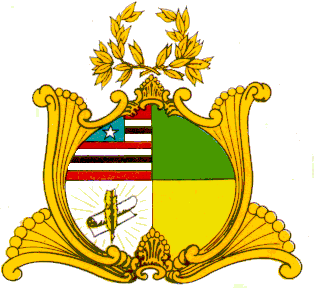 ASSEMBLEIA LEGISLATIVA DO ESTADO DO MARANHÃOGabinete da Deputada Dra. Cleide CoutinhoAvenida Jerônimo de Albuquerque, s/n, Sítio do Rangedor – CohafumaSão Luís - MA – 65.071-750 – Tel. (98) 3269-3459 – cleidebarrosoc@hotmail.comINDICAÇÃO Nº        /2022Senhor Presidente,Nos termos do Art. 152 do Regimento Interno da Assembleia Legislativa do Maranhão, solicitamos a Vossa Excelência que, após ouvida a Mesa, seja encaminhado a presente Indicação ao Excelentíssimo Senhor Governador do Estado, Doutor Carlos Brandão, e a Excelentíssima Secretária de Estado de Educação, Senhora Leuzinete Pereira, no sentido Realizar a Reforma da Quadra Poliesportiva do Centro de Ensino Inácio Passarinho, Escola Estadual localizada na cidade de Caxias.Esta solicitação se fundamenta com base na atual situação da quadra poliesportiva da Escola. A estrutura está totalmente comprometida, o que impossibilita nossos jovens alunos de realizarem a prática das atividades físicas na instituição. A instituição hoje conta com um corpo discente de 900 alunos. Sabemos que a prática de atividade física é necessária para a formação de uma juventude saudável e ao mesmo tempo proporciona a formação de cidadãos dignos e capazes de colaborarem no desenvolvimento de uma sociedade com menos desigualdade, responsável e cumpridora de suas obrigações.Sendo assim, surge a premente necessidade em viabilizar a reforma da Quadra Poliesportiva do C.E Inácio Passarinho, para que os professores possam ter melhores condições de trabalho, bem como também incentivar a prática de esportes aos alunos daquela instituição. PLENÁRIO DEPUTADO “NAGIB HAICKEL” DO PALÁCIO “MANUEL BECKMAN”, em 19 de maio de 2022.Dra. Cleide CoutinhoDeputada Estadual